Приложение 2Расположите по порядку картинки изображающие части суток. При выполнении задания дети вспоминают характерные признаки, по которым можно установить время суток, повторяют временную последовательность частей суток.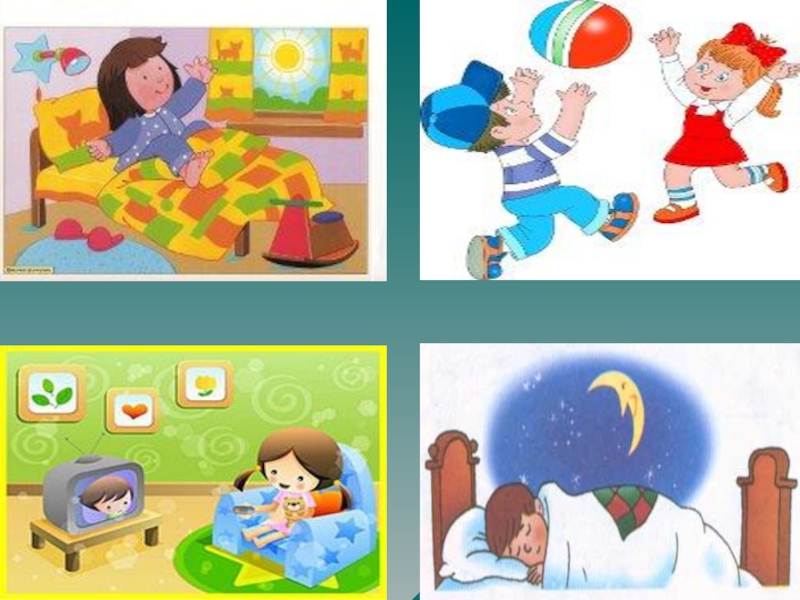 